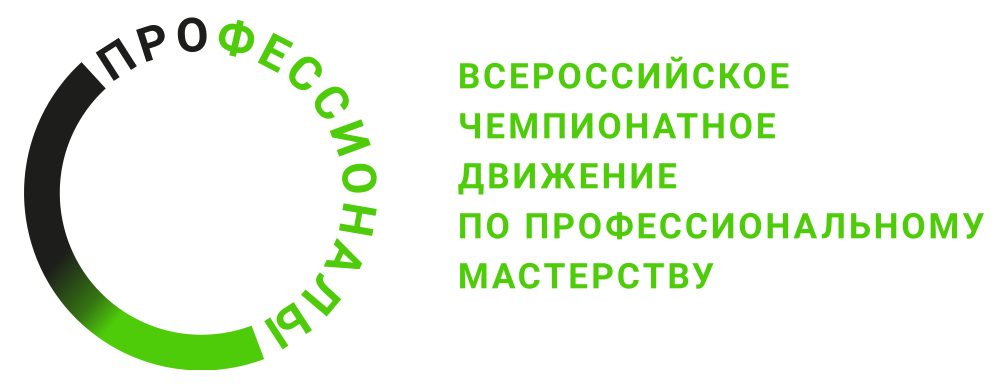 ПРОГРАММА ПРОВЕДЕНИЯОтборочного этапа чемпионатапо компетенции Добыча нефти и газаОбщая информацияОбщая информацияПериод проведенияМесто проведения и адрес площадкиФИО Главного экспертаКонтакты Главного экспертаД-2  / «__»  _____ 2024 г.Д-2  / «__»  _____ 2024 г.08:00-09:0009:00-10:0010:00-13:0013.00-14.0014.00-15.0015.00-18.0018.00-19.00Д-1  / «__» _____ 2024 г.Д-1  / «__» _____ 2024 г.08.00-09.0009:00-13.0012:00-13:0013:00-14:0014:00-18:0018.00-19.00Д1  / «__» _____ 2024 г.Д1  / «__» _____ 2024 г.08.00-09.0009:00-10:0010:00-12:0012.00-13.0009.00-17.0013:00-14:0014:00-19.0019:00-19:30Д2  / «04» _____ 2024 г.Д2  / «04» _____ 2024 г.08:00-09:0009:00-13:0009.00-17.0013:00-13:3014:30-19:0019:00-19:30Д3  / «__» ____ 2024 г.Д3  / «__» ____ 2024 г.08:00-09:0009:00-13:0009.00-17.0013:00-14:0014:00-19:0017:00-18:0018:00-19:00